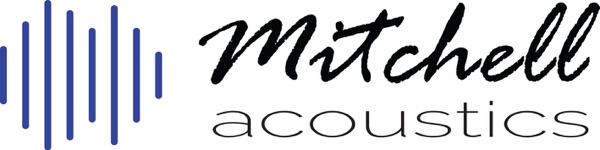 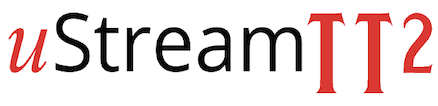 Belt Drive USB/Bluetooth Turntable33 1/3 and 45 rpm with Auto-StopAluminium tone arm & platterReal Wood VeneerMitchell Acoustics high-end moving magnet cartridgeUSB recording & built-in PHONO pre-ampAnti-interference coupling circuit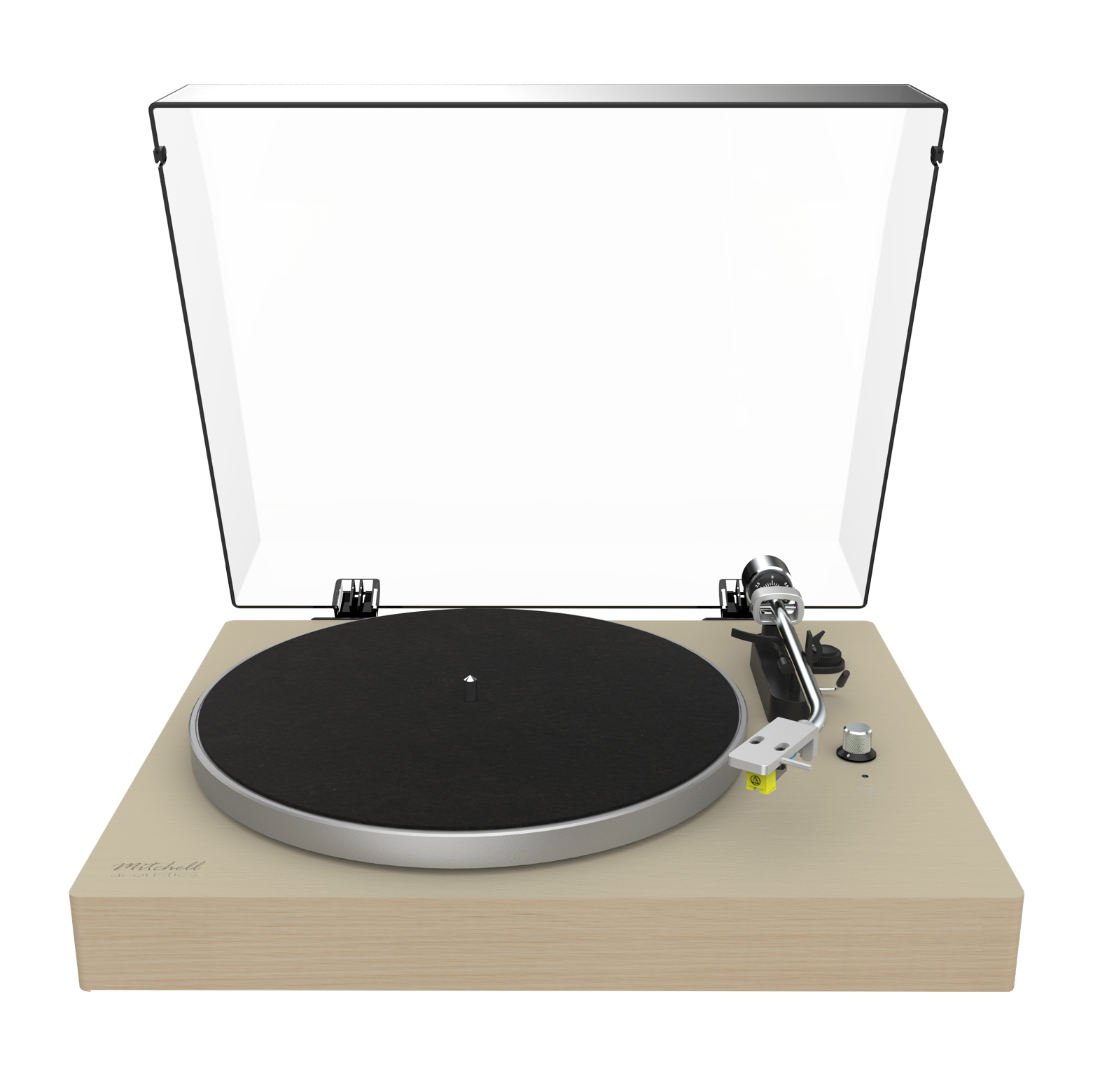 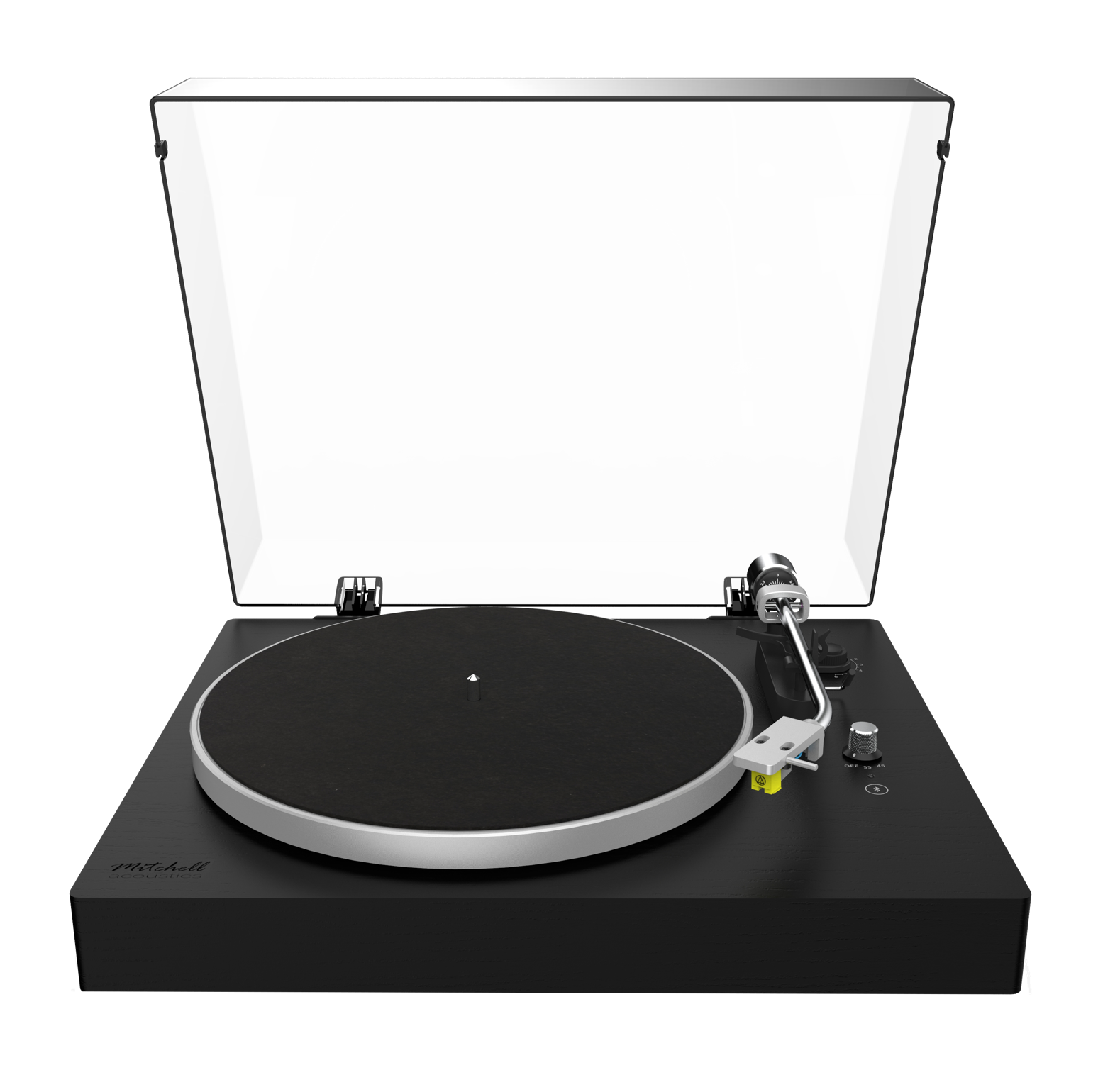 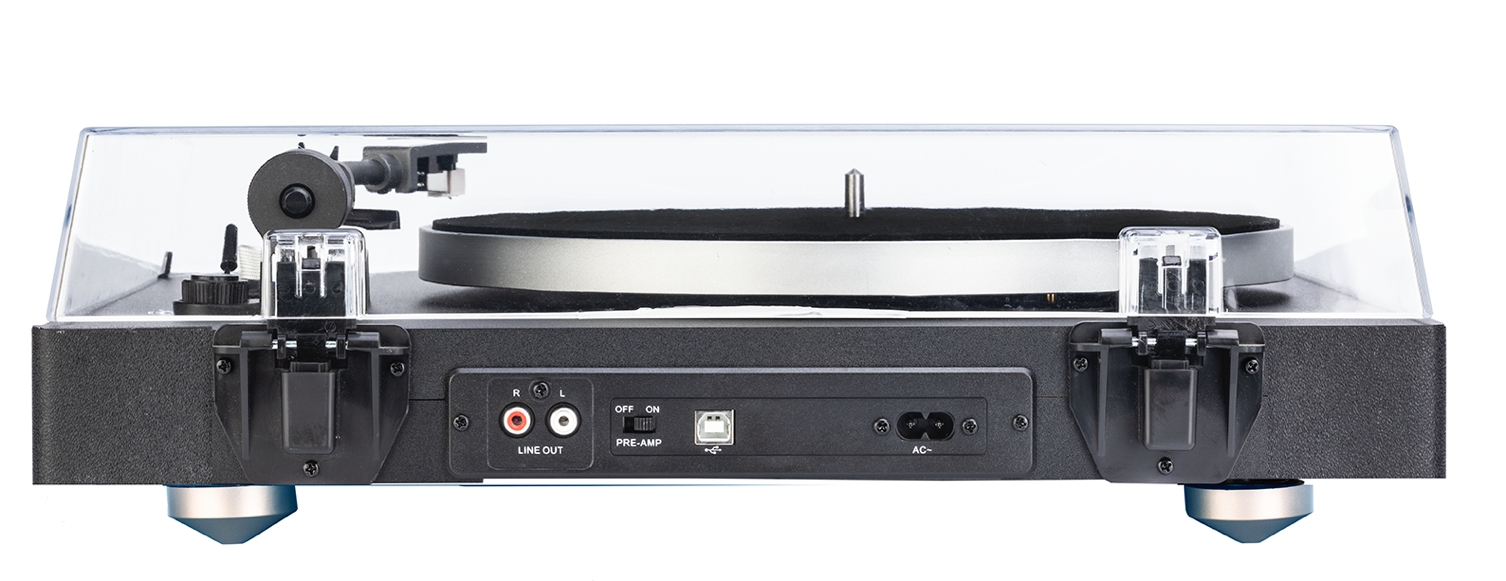 Top Panel ControlsSpeed Rotary Selector (331/3 rpm – 45 rpm)Bluetooth Pairing Touch ControlRear Panel Controls Slide Switch for Pre-amplifier On/OFF selection for RCA jack outputPlinthReal wood veneer (Oak or Black Ash)Platter & Tonearm Aluminum alloy with anti-skate adjustment and adjustable counter-weight for tonearmDrive TransmissionBelt drive with auto rotation speed checking and correctionz-20KHzPick UpAudio Technica AT91 moving magnet cartrdigeWireless ConnectivityBluetooth A2DP wireless connection;Bluetooth V5.1; Bluetooth Supports: HFP, A2DP, AVRCP profiles;Bluetooth scope: 10meters or 33 feetConnectivityAnalog via RCA Left and RightUSB via USB cableUSB to PC recording for vinyl recordAudacity Software for PC recording included EqualizationBuilt-in RIAA equalizerPowerAC110-220V,50/60HZ,13WOriginChinaAccessoriesAC power cord, spindle adaptorDimensions(W x D x H) 440mm (175/16”) x 380mm (1415/16”) x 135mm  (55/16”) Box: 535mm (211/16”) x 456mm (1715/16”) x 190mm (71/2”)Weight6.2kg (Gross box weight 6.9kg)13lb 11oz (Gross box weight 15lb 4oz)BarcodeUPC: Oak: 860008515940   Black Ash: 860008515971SKU4020102 (Oak) 4020104 (Black Ash)Loading48×40” US (1219x1016mm) 1200x1000mm UK = 40 units Euro Pallet = 36 units 20’ cntr 645 pcs, 40’ cntr 1290HS Tariff Code8519300000